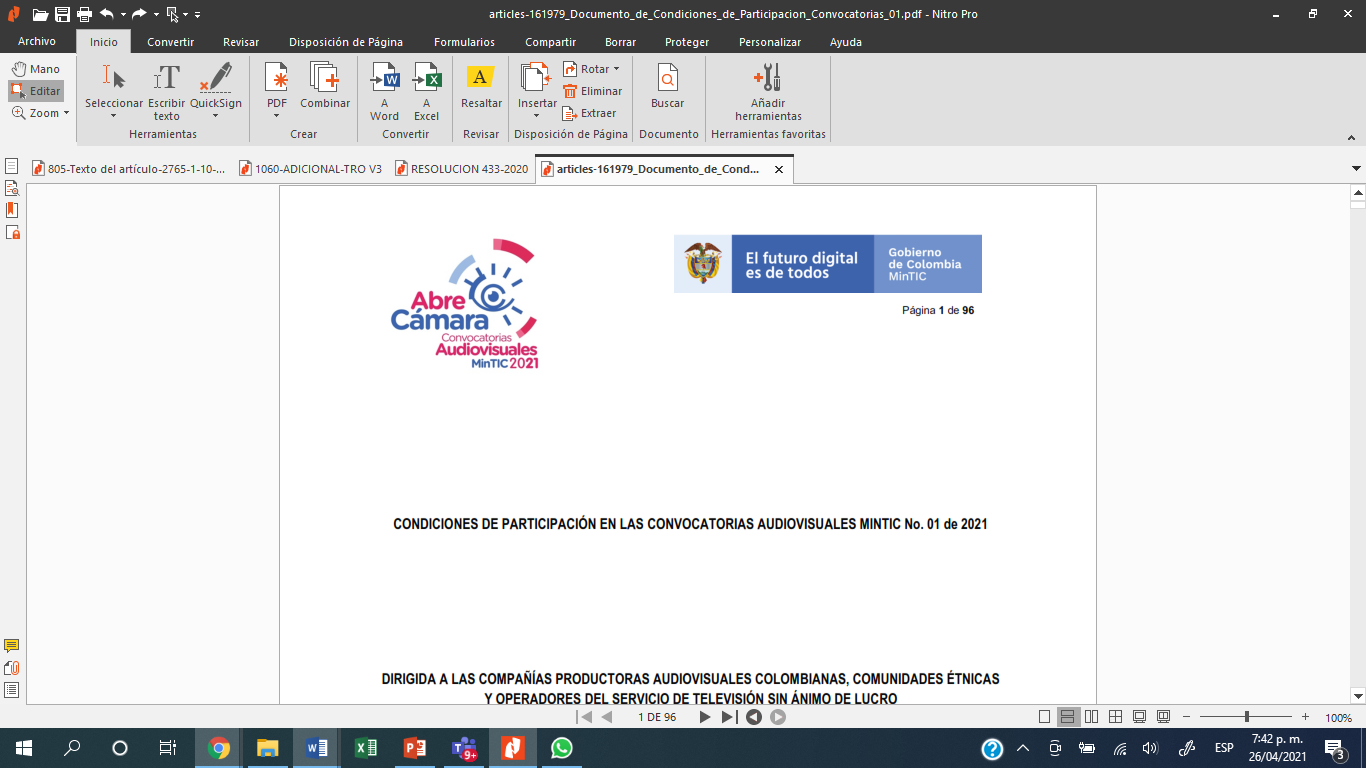 ANEXO No. 1. PROPUESTA CREATIVADESARROLLO DE LA PROPUESTA CREATIVALa propuesta creativa debe presentarse en letra Arial Narrow 11 y contener como mínimo los siguientes aspectos: Objetivo: Idea central del proyecto (se debe indicar el arte escénico que se va a grabar, el nombre de la obra que se interpretará y la compañía escénica que lo desarrollará). Propuesta audiovisual: Justificación en la que se establezca la pertinencia de la temática en relación con el tratamiento escénico y la producción audiovisual.Justificación de la selección de la compañía de artes escénicas seleccionada.Manejo audiovisual que se dará a la producción: número de cámaras, diseño audiovisual (planos, uso o no de grúa), y diseño de iluminación y sonido.CRONOGRAMA DE PRODUCCIÓNPara cada mes, deben relacionarse como mínimo las siguientes etapas y sus actividades:PRESUPUESTO DE PRODUCCIÓN*Fuente de los recursos: ___________________________________Notas: Si existen costos relacionados en el anterior formato que no apliquen para la propuesta, puede dejar vacía la celda, así mismo es permitido sumar casillas al presupuesto de acuerdo con la particularidad del proyecto.HOJA DE VIDA DE LA COMPAÑÍA ESCÉNICA Y DE SUS ARTISTASSe debe presentar la hoja de vida de la compañía escénica y de cada uno de sus artistas, incluyendo las certificaciones de experiencia si cuentan con ellas. Así mismo, se anexar debidamente suscrita a carta de intención de participación de la compañía escénica.CARTA DE INTENCIÓN DEL LUGAR DE GRABACIÓNSe debe anexar debidamente suscrita esta carta.Se debe anexar debidamente suscrito este compromiso.Atentamente,Firma: _________________________________________________Nombre completo: _______________________________________Cédula de ciudadanía del Representante Legal: ________________ANEXO No. 2. MANEJO DE DERECHOS DE AUTOR(Autorización de Usos de las Obras Presentadas)Con la firma del presente documento, manifiesto, en calidad de representante (s) legal (es) de (el participante) ______________,  que la propuesta creativa titulada “XXXXXXX”, en la cual se incorpora una obra de artes escénicas elaborada por la compañía_________________ en caso de resultar ganadora de la convocatoria MINTIC No. 02 de 2021, que tiene como objeto la producción de contenidos multiplataforma de artes escénicas, será producida de acuerdo con los lineamientos establecidos en el documento de condiciones de participación.Que en caso de resultar ganador, en cumplimiento de lo establecido en el literal c) del acápite de obligaciones del ganador, el participante________________ se compromete a obtener las autorizaciones, cesiones o licencias correspondientes por parte de la compañía de artes escénicas__________________ (nombre de la compañía) titular de los derechos patrimoniales de la obra escénica_____________________ (nombre de la obra), así como de los demás titulares de derechos de autor y conexos (personas naturales y jurídicas) involucrados en el proceso creativo, o de sus representantes, incluyendo los derechos que recaen sobre obras preexistentes a la presente convocatoria. Que en el marco de lo anterior, para efectos del primer desembolso de la convocatoria, se aportará al GIT de Fortalecimiento al Sistema de Medios Públicos, los actos y/o contratos, por medio de los cuales la compañía de artes escénicas__________________ (nombre de la compañía) titular de los derechos patrimoniales de la obra escénica_____________________ (nombre de la obra) y los demás titulares de derechos de autor y de derechos conexos (personas naturales y jurídicas) involucrados en el proceso creativo, incluyendo los titulares las obras preexistentes a la presente convocatoria, autorizan de manera no exclusiva, no transferible, para el territorio colombiano y los países en los que se requiera mostrar los hallazgos y resultados de la convocatoria, por el término máximo de protección reconocido en el artículo 27 de la Ley 23 de 1982, modificado por el artículo 4 de la Ley 1915 de 2018, según la naturaleza del titular (persona natural o jurídica), al Ministerio de Tecnologías de la Información y las Comunicaciones y al Fondo Único de Tecnologías de la Información y las Comunicaciones  para que adelanten, los siguientes usos respecto de la obra objeto de financiación:La reproducción en cualquier tipo de formato.La comunicación pública en eventos nacionales e internacionales en los cuales se presenten los hallazgos y resultados de las convocatorias.Que cualquier otra forma de utilización de la obra deberá ser previa y expresamente autorizada por nosotros, como titulares de los derechos patrimoniales.De igual manera, se aportará el contrato de radiodifusión, por medio del cual la compañía de artes escénicas__________________ (nombre de la compañía) titular de los derechos patrimoniales de la obra escénica_____________________ (nombre de la obra) y demás actos y contratos mediante los cuales los demás titulares de derechos de autor y de derechos conexos (personas naturales y jurídicas) involucrados en el proceso creativo, incluyendo los titulares las obras preexistentes a la presente convocatoria, autorizan de manera no exclusiva, no transferible, para el territorio colombiano, por el término máximo de protección de las obras protegidas por el derecho de autor reconocido en el artículo 27 de la Ley 23 de 1982, modificado por el artículo 4 de la Ley 1915 de 2018, según la naturaleza del titular (persona natural o jurídica), la emisión, difusión y comunicación pública de la obra audiovisual ganadora en pantalla de televisión abierta de operación pública y su streaming, tanto del participante __________________  como de los demás operadores públicos del servicio de televisión que lo soliciten. Lo anterior en cumplimiento de lo consagrado en el artículo 4 de la Resolución No. 433 del 3 de junio de 2020, expedida por la representante legal del Fondo Único de TIC.Del mismo modo reconocemos que el participante _______________ en calidad de beneficiario de los recursos objeto de la presente convocatoria podrá conservar los derechos de autor patrimoniales de autor que recaen sobre la obra ganadora, si así lo negociare con sus respectivos titulares originarios o derivados, siendo necesario únicamente autorizar al MinTIC, al Fondo Único de las TIC, y a los demás operadores públicos del servicio de televisión los usos descritos en el presente documento. Por lo anterior, comprendemos que, los compromisos adquiridos mediante el presente documento no implican una cesión o transferencia de derechos, por lo tanto, cualquier uso o disposición de la obra o de los contenidos creativos que forman parte integral de la misma por fuera de los límites establecidos en la presente convocatoria, deberán ser autorizados de manera previa y expresa por cada titular de los derechos patrimoniales de autor y/o de derechos conexos según corresponda El Ministerio de Tecnologías de la Información y las Comunicaciones y el Fondo Único de Tecnologías de la Información y las Comunicaciones garantizarán el cumplimiento de lo dispuesto en los artículos 11 de la Decisión Andina 351 de 1993 y 30 de la Ley 23 de 1982, en cuanto a la mención del nombre del autor.Asimismo, el participante ______________ en caso de resultar ganador con la propuesta creativa _________________ se compromete a responder por cualquier reclamación que en materia de derecho de autor o propiedad intelectual se pueda presentar, exonerando de cualquier responsabilidad y manteniendo indemne al Ministerio de Tecnologías de la Información y las Comunicaciones y al Fondo Único de Tecnologías de la Información y las Comunicaciones.En constancia de lo anterior, se firma el presente documento a los 	(________________) días del mes de 	del año 2021.FIRMA	 NOMBRES Y APELLIDOS COMPLETOSORGANIZACIÓN     IDENTIFICACIÓNOperador público regionalNombre del proyectoDuración del programaAudiencia objetivoPresupuesto totalFecha de presentaciónEtapaActividadMes 1Mes 1Mes 1Mes 1Mes 2Mes 2Mes 2Mes 2Mes 3Mes 3Mes 3Mes 3EtapaActividadS1S2S3S4S1S2S3S4S1S2S3S4PreproducciónPreproducciónProducción y rodajeProducción y rodajePostproducciónPostproducciónEntregaEmisiónRESUMEN DE PRESUPUESTOFUENTE DE LOS RECURSOSFUENTE DE LOS RECURSOSConceptoFondo Único de TICPropios / Terceros*Preproducción$$Producción y rodaje$$Posproducción$$TOTAL$$ConceptoPrecio UnitarioCantidadUnidad de medidaPresupuestoPresupuestoConceptoPrecio UnitarioCantidadUnidad de medidaFondo Único de TICPropios/ TercerosPREPRODUCCIÓNPREPRODUCCIÓNPREPRODUCCIÓNPREPRODUCCIÓN$$Director general$SSProductor de campo$SSPRODUCCIÓN Y RODAJEPRODUCCIÓN Y RODAJEPRODUCCIÓN Y RODAJEPRODUCCIÓN Y RODAJE$$Director general$SSProductor general$SSAsistente de producción$SSDirector de fotografía$SSDiseñador sonoro$SSCamarógrafos$SSAsistente de cámara$SSLuminotécnico$SSEléctrico$SSSonidista$SSVestuarista$SSMaquillador$SSPresentador$SSMicrofonista$SSGrip$SSUtilero$SSAlquiler equipo de audio$SSAlquiler luces$SSAlquiler grúa$SSAlquiler planta eléctrica$SSCombustible planta$SSUnidad móvil a 4 cámaras$SSUnidad Portátil$SSTransporte terrestre$SSAlimentación$SSCompañía artística$SSDerechos de obra$SSLocaciones$SSEscenografía$SSPOSPRODUCCIÓNPOSPRODUCCIÓNPOSPRODUCCIÓNPOSPRODUCCIÓN$$Insumos $SSEditor$SSDiseñador gráfico$SSSubtitulación-Closed Caption$SSIMPREVISTOS%$$TOTAL PRESUPUESTOTOTAL PRESUPUESTOTOTAL PRESUPUESTOTOTAL PRESUPUESTO$$